BEWEGUNGSTAGEBUCH 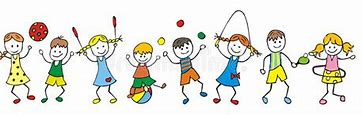 NAME: _____________________________________                        KLASSE: ____TAG/DATUM SPORTLICHE AKTIVITÄT (Beschreibung, Zeichnung, …) DAUER (min/h) 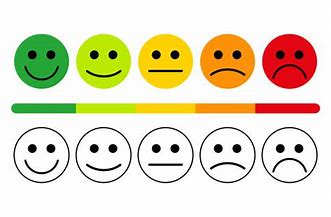 SUMME der Bewegungs-minutenKALENDERWOCHE __________